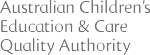 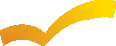 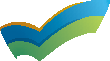 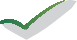 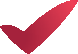 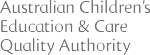 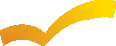 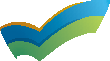 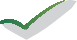 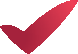 TEMPLATESLEEP AND REST RISK ASSESSMENTNational Quality Review | Sleep and rest risk assessment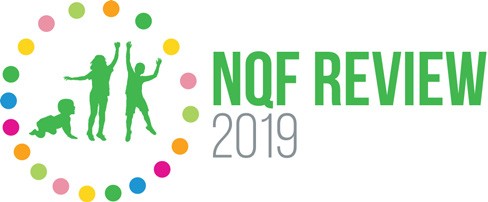 From 1 October 2023, the approved provider, nominated supervisor and family day care (FDC) educator must take reasonable steps to ensure that the needs for sleep and rest of children being educated and cared for by the service are met, having regard to the ages, development stages and individual needs of the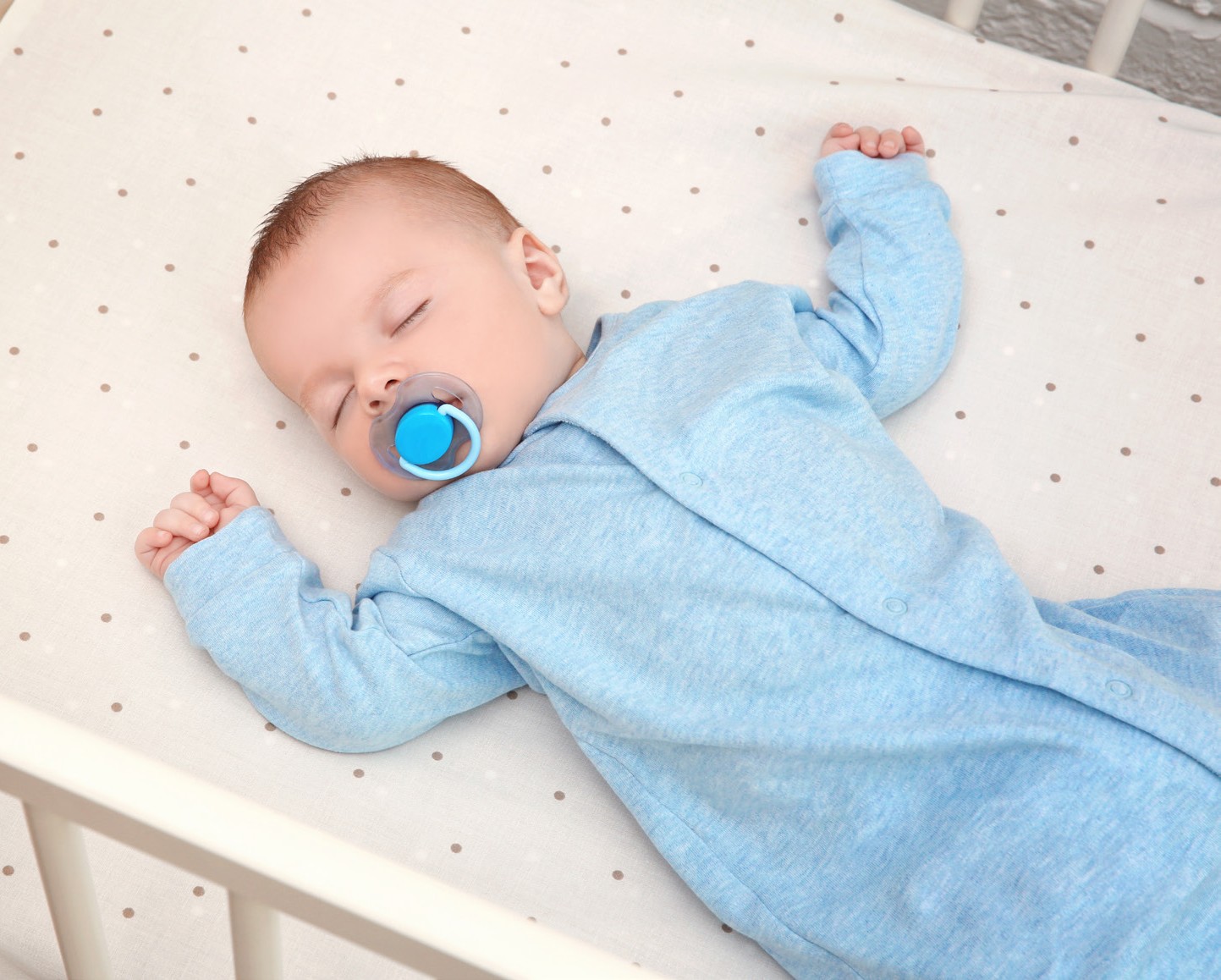 children (Education and Care Services National Regulations, regulation 84A). Approved providers must also ensure policies and procedures are in place for managing sleep and rest for children (regulation 168) and take reasonable steps to ensure those policies and procedures are followed (regulation170).To ensure the safety of children during sleep and rest, from 1 October 2023, the approved provider must conduct a sleep and rest risk assessment at least once every 12 months, and as soon as practicable after becoming aware of any circumstance that may affect the safety, health and wellbeing of children during sleep and rest. The approved provider must make any necessary updates to the sleep and rest policies and procedures as soon as practicable after conducting the sleep and restrisk assessment and keep a record of each sleep and rest risk assessment conducted.The sleep and rest risk assessment must be conducted for each educationand care service or for each FDC residence or FDC venue of the service.Completing risk assessment and management plans is an ongoing part of good operational practice to ensure the health, safety and wellbeing of children. One way to support this is by using a system of hazard identification and risk management. This can help identify, assess and manage the risk of harm before an incident occurs.This sleep and rest risk assessment template is designed to assist approved providers and servicesin conducting sleep and rest risk assessments. This template is astarting point and should be adapted to meet the individual needs of your service or FDC residence/venue in line with regulations 84A, 84B and 84C. It is a requirement for services and FDC residences or FDC venues to complete a sleep and rest risk assessment at least once every 12 months, and as soon as practicable after becoming aware of any circumstance thatmay affect the safety, health and wellbeing of children during sleep and rest. This document is intended to be an evolving and regularly updated document, to be amended as circumstances change and new hazards arise. Once completed, it is also important to schedule regular reviews of this document to make sure hazards in your service areidentified, risks are managed before they cause harm and identified risks are addressed within policies and procedures (regulation 84B).USING THIS TEMPLATETo begin using this template, inspect and review sleep and rest practices in your service including environments, equipment, policies, procedures, and forms, to identify any potential or existing hazards and check current health guidelines on best practice control measures. Ensure the matters outlined in regulation 84C are considered as well as best practice guidance from recognised authorities (such as Red Nose Australia).» Adapt this template to be relevant to your service context. To add to this template you can add rows by pressing the tab button on your keyboard from the last column.When identifying the action required include the:» hazard identified» level of risk (using the risk assessment matrix attached to this document)» action identified to eliminate/mitigate/manage the hazard or risk» elimination/control measures» person(s) responsible for taking the required action» timeframes for addressing the identified action.Once developed, make the template available to all service leaders, educators and staff so that they know what has been assessed as a risk, and how to manage it.After the sleep and rest risk assessment is complete, prepare/review the service’s policies and procedures and address within policy and procedure any risks identified in the sleep and rest risk assessment (regulation 84C) as well as other matters required under regulation 84B.ACECQA’s Risk Assessment and Management tool is a useful resource and should be referred to for more information on how to conduct a risk assessment in your education and care service or residence.What needs to be considered when conducting a sleep and rest risk assessment from 1 October 2023?A risk assessment must consider the matters set out below:the number, ages and development stages of childrenbeing educated and cared for, including at each education and care service and FDC residence or approved FDC venue of the servicethe sleep and rest needs of children at the service(including specific health care needs, cultural preferences, sleep and rest needs of individual children and requests from families about a child’s sleep and rest) including at each education and care service and FDC residence or approved FDC venue of the servicethe suitability of staffing arrangements required to adequately supervise and monitor children during sleep and rest periodsthe level of knowledge and training of the staff supervising children during sleep and rest periodsthe location of the sleep and rest areas, including the arrangement of cots and beds within the sleep and rest areas, including at each education and care service and FDC residence or approved FDC venue of the servicethe safety and suitability of any cots, beds andbedding equipment and having regard to the ages and developmental stages of the children who will use themany potential hazards in sleep and rest areas or on a child during sleep and rest periodsthe physical safety and suitability of sleep and rest environments, including temperature, lighting and ventilation at each education and care service and FDC residence or approved FDC venue of the servicefor FDC services that provide overnight care to a child, any risks that the overnight care provided at the family day care residence or approved venue may pose to the safety, health or wellbeing of the child.For services where overnight care is provided (such as services in hospitals, where shift workers’ children attendovernight), the risk assessment must address management of risks relating to overnight care, to inform policies and procedures.RISK MATRIXA risk matrix is a useful tool to use during the risk assessment process. It helps in identifying the level of risk by looking at the likelihood that a negative event may occur, and the severity of the consequence should it occur.The Guide to the NQF defines likelihood and consequences in a risk matrix in Section 5: Regulatory Authority power.LIKELIHOODThe risk matrix includes five levels of likelihood:RareUnlikelyPossibleLikelyAlmost Certain.When thinking about likelihood, the approved provider and service leaders should prioritise actions based on ensuring compliance with the minimum legislative standards, particularly those standards relating to the safety, health and wellbeing of children. The following table is a useful guide.CONSEQUENCEThe risk matrix also includes five levels of consequences:InsignificantMinorModerateSignificantMajorThis considers the potential impact and how it might affect the safety and wellbeing of children, families, staff and the wider communeRISK ASSESSMENT TEMPLATE- COT ROOMRISK ASSESSMENT TEMPLATE- TODDLER ROOMRISK ASSESSMENT TEMPLATE- PRESCHOOL ROOMPlan and reviewRisks identified from this risk assessment have been addressed within policy and procedure (regulation 84C) as well as other matters required under regulation 84C, including:the number, ages and development stages of children being educated and cared for, including at each education and care service and FDC residence or approved FDC venue of the servicethe sleep and rest needs of children at the service (including specific health care needs, cultural preferences, sleep and rest needs of individual children and requests from families about a child’s sleep and rest) including at each education and care service and FDC residence or approved FDC venue of the servicethe suitability of staffing arrangements required to adequately supervise and monitor children during sleep and rest periodsthe level of knowledge and training of the staff supervising children during sleep and rest periodsthe location of the sleep and rest areas, including the arrangement of cots and beds within the sleep and rest areas, including at each education and care service and FDC residence or approved FDC venue of the servicethe safety and suitability of any cots, beds and bedding equipment andhaving regard to the ages and developmental stages of the children who will use themany potential hazards in sleep and rest areas or on a child during sleep and rest periodsthe physical safety and suitability of sleep and rest environments, including temperature, lighting and ventilation at each education and care service and FDC residence or approved FDC venue of the servicefor FDC services, that provide overnight care to a child, any risks that the overnight care provided at the family day care residence or approved venue may pose to the safety, health or wellbeing of the child.Next sleep and rest risk assessment to be conducted before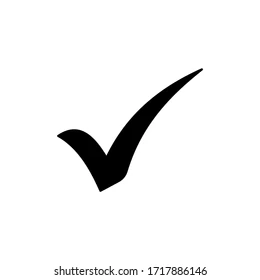 Yes	NoComment if needed.*AND as soon as practicable after becoming aware of any circumstance that may affect the safety, health and wellbeing of children during sleep and restRisk MatrixRisk MatrixRisk MatrixRisk MatrixRisk MatrixRisk MatrixRisk MatrixLikelihoodLikelihoodLikelihoodLikelihoodLikelihoodLikelihoodConsequencesRareUnlikelyPossibleLikelyAlmost certainConsequencesMajorModerateHighHighCriticalCriticalConsequencesSignificantModerateModerateHighHighCriticalConsequencesModerateLowModerateModerateHighHighConsequencesMinorVery lowLowModerateModerateModerateConsequencesInsignificantVery lowVery lowLowModerateModerateLikelihoodLikelihoodRareVery unlikely – the event may occur only in exceptional circumstancesUnlikelyImprobable – the event is not likely to occur in normal circumstancesPossiblePotential – the event could occur at some timeLikelyProbable – the event will probably occur in most circumstancesAlmost certainVery likely – the event is expected to occur in most circumstancesRisk assessmentRisk assessmentRisk assessmentRisk assessmentRisk assessmentRisk assessmentActivityHazard identifiedRisk assessment (use matrix)Elimination/control measuresWho?When?Charging cords for speaker and iPod are long in the cot roomPossible strangulation  HighLong charging cords were removed from the rest area and replaced with short cables to remove the risk of choking. All cords are hooked up high to ensure nothing hangs. Nominated Supervisor and All educators At all times. Children who are afraid of dark environments. Children who could possibly have a fear of dark environments could be distressed if placed in dark area of the roomModerateUpon enrolment, families are to be consulted through open conversation with educators regarding their child’s sleep preferences and needs.At least one area of the room should be lit with natural light for children who prefer sleeping with light. 10-minute checks are conducted for safety and to ensure all children are settled.  Nominated Supervisor and all educators At all times. Sheets, linen, comforters, and blanketsChildren could possibly put blankets, sheets, linen, or comforters over their face causing them to suffocate or lose their breath in time. HighEnsure all sheets and linen are tucked into the mattress adequately. Ensure all children are placed in the cot in the right position (down the bottom, feet closest to the end of the cot). All comforters and blankets are moved once the child is asleep. Adequate air is sufficient in the cot room. 10-minute sleep checks are conducted regularly. Nominated Supervisor and all educators. At all times The room temperature and baby’s clothing are not appropriate for the climate Child overheating during sleepModerateRefer to the Red Nose information statements: Room Temperature, Protect6ing baby from overheating during sleep, Bedding amount needed for safe sleepEnsure child is dressed appropriately for the room temperature10-minute checks are conducted for safetySleep, Rest, Relaxation and Clothing PolicyNominated Supervisor and all educatorsRegular monitoringEducators putting children to sleepEducators not having knowledge or adhering to Safe Sleep practices and recommendations when putting baby in cot. May lead to SIDS HighEnsure staff members are trained in safe sleep practicesCentre Director ensures educators understand Red Nose requirements10-mintue checks are conducted for safetySleep policies and proceduresDirector, Nominated Supervisor and educatorsInclude in the induction of new staff members.Yearly updates of staff knowledge about Red Nose requirements or sleep and rest and SIDS.Bed LinenLinen not washed when soiled/ not washed after last child’s of attendance. Children becoming sick from germs.ModerateLinen to be laundered after the child’s last day of attendance each week.Soiled linen should not be carried against clothing, instead put linen in a plastic-lined, lidded laundry binLinen is not shared by children without prior washingEnsure there is sufficient clean linen for the number of children attending each weekNominated supervisor and all educatorsInclude Cleaning Procedure for cots and stretchers as part of induction process for new staff membersMonitor Daily Closing checklist – the closing staff are to check laundered linen has all been washed and dried or out to dry for the remainder of the day.Risk assessmentRisk assessmentRisk assessmentRisk assessmentRisk assessmentRisk assessmentActivityHazard identifiedRisk assessment (use matrix)Elimination/control measuresWho?When?Resource shelves near the beds Children could push or climb onto the resources shelves near their beds causing it to fall on top of them or resources to fall. ModerateEnsure all beds are 30 cms apart from the furniture. Remove the furniture from the area if the room is limited. Educate children about rest time rules “no touching toys when we are resting”. All educators in the room At all times. Trolleys in the roomThis is a climbing and tripping hazard in the room while children are resting/ sleeping.Children could push or climb onto the trolley. ModerateEnsure all beds are 30cm apart from the trolley. Ensure all educators educate the children in rules around the trolley. Remove the trolley after lunch to ensure it is not in the room at this time of day. Nominated Supervisor and all educators At all times. PowerPoints in the roomElectrocution ModerateEnsure all PowerPoints are covered with safety caps. If installing new ones – ensure they are at a high point on the wall and not low. Ensure beds are not near PowerPoints. Nominated Supervisor and all educators Opening and closing checksAt all times Beds are not regularly cleaned Regular cleaning of environmental surfaces help to prevent people getting sick from germs, preventing and controlling germs.ModerateClean beds with an approved neutral cleaner and stack safely at the end of rest timeNominated Supervisor and all educatorsEveryday monitoringClean the beds dailyBed LinenLinen not washed when soiled/ not washed after last child’s of attendance. Children becoming sick from germsModerateLinen to be laundered after the child’s last day of attendance each week.Soiled linen should not be carried against clothing, instead put linen in a plastic-lined, lidded laundry binLinen is not shared by children without prior washingEnsure there is sufficient clean linen for the number of children attending each weekNominated supervisor and all educatorsInclude Cleaning Procedure for cots and stretchers as part of induction process for new staff membersMonitor Daily Closing checklist – the closing staff are to check laundered linen has all been washed and dried or out to dry for the remainder of the day.Risk assessmentRisk assessmentRisk assessmentRisk assessmentRisk assessmentRisk assessmentActivityHazard identifiedRisk assessment (use matrix)Elimination/control measuresWho?When?PowerPoints in the roomElectrocution ModerateEnsure all PowerPoints are covered with safety caps. If installing new ones – ensure they are at a high point on the wall and not low. Ensure beds are not near PowerPoints. Nominated Supervisor and all educators Opening and Closing ChecksAt all timesTrolleys in the roomThis is a climbing and tripping hazard in the room while children are resting/ sleeping.Children could push or climb onto the trolley. ModerateEnsure all beds are 30cm apart from the trolley. Ensure all educators educate the children in rules around the trolley. Remove the trolley after lunch to ensure it is not in the room at this time of day. Nominated Supervisor and all educators At all times. Resource shelves near the beds Children could push or climb onto the resources shelves near their beds causing it to fall on top of them or resources to fall. ModerateEnsure all beds are 30 cms apart from the furniture. Remove the furniture from the area if the room is limited. Educate children about rest time rules “no touching toys when we are resting”. All educators in the room At all times. Beds are not regularly cleaned Regular cleaning of environmental surfaces help to prevent people getting sick from germs, preventing and controlling germs.ModerateClean beds with an approved neutral cleaner and stack safely at the end of rest timeNominated Supervisor and all educators Everyday monitoringClean the beds dailyBed LinenLinen not washed when soiled/ not washed after last child’s of attendance. Children becoming sick from germsModerateLinen to be laundered after the child’s last day of attendance each week.Soiled linen should not be carried against clothing, instead put linen in a plastic-lined, lidded laundry binLinen is not shared by children without prior washingEnsure there is sufficient clean linen for the number of children attending each weekNominated supervisor and all educatorsInclude Cleaning Procedure for cots and stretchers as part of induction process for new staff membersMonitor Daily Closing checklist – the closing staff are to check laundered linen has all been washed and dried or out to dry for the remainder of the day.Make selectionMake selectionPlan and reviewPlan and reviewPlan and reviewPlan and reviewPlan prepared byFull name SignatureRole/positionDatePrepared in consultation withFull name SignatureRole/positionCommunicated to all relevant staffYesNoComment (if needed)